СОФИЙСКИ УНИВЕРСИТЕТФАКУЛТЕТ ПО КЛАСИЧЕСКИ И НОВИ ФИЛОЛОГИИ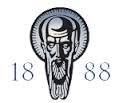 О Б Я В Я В Аследните докторантски курсове за летен семестър на учебната 2016/2017 годинаДокторантските курсове ще стартират от 13 март 2017 г.Срок за подаване на заявления: от 13 февруари до 24 февруари 2017 г.Дните, часовете и мястото на провеждане ще бъдат посочени допълнително в сайта на Университета - www.uni-sofia.bg – Факултети – Факултет по класически и нови филологии – Специалности – Докторанти – Докторантско училищеДокторантите от всички факултети могат да подават Заявление по образец до Декана на Факултета по класически и нови филологии в кабинет № 231 (Ректорат, Деканат на ФКНФ, ет. 1 – централно крило) при г-жа Мариана Дикова.Забележка: Избираемите курсове могат да бадат  както от два различни модула, така и от един и същи.„СВЕТИ КЛИМЕНТ ОХРИДСКИ“Докторантски курсПреподавателЗАДЪЛЖИТЕЛНИ ДОКТОРАНТСКИ КУРСОВЕЗАДЪЛЖИТЕЛНИ ДОКТОРАНТСКИ КУРСОВЕМодул, формиращ академични знания и компетенцииМодул, формиращ академични знания и компетенцииМетодология за разработване на научни статии и доклади проф. дфн Иванка МавродиеваПроблеми и методи в литературната компаративистика проф. дфн Дина МанчеваАктуални проблеми на езикознанието проф. дфн Стефана ДимитроваФилологическото познание днес проф. д-р Димитър ВеселиновИЗБИРАЕМИ ДОКТОРАНТСКИ КУРСОВЕИЗБИРАЕМИ ДОКТОРАНТСКИ КУРСОВЕМодул, формиращ специфични изследователски знания и компетенцииМодул, формиращ специфични изследователски знания и компетенцииСемиотика, език и реклама проф. д-р Милена Попова, проф. дфн Христо Кафтанджиев Езикови корпуси в работата на филологадоц. д-р Цветомира ВенковаЛитературна теория на моделите  доц. д-р Дарин Тенев (Курсът се чете в Докторантското училище на ФСлФ)Що е античност?доц. Николай ГочевМодул по научното направление на докторантурата (свързан с научното съдържание на дисертационния труд)Модул по научното направление на докторантурата (свързан с научното съдържание на дисертационния труд)Приложна лингвистика проф. дпн Лиляна ГроздановаЕзикът на средновековната латинска проза“доц. д-р Елия МариноваМетодика на обучението по съвременни езиципроф. д-р Тодор Шопов